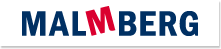 Actuele lesbrief Engels – Fantastic FallVoor de docentDe herfst is begonnen, een seizoen dat gekenmerkt wordt door verandering.ERK-niveauLezen om informatie op te doen: Kan specifieke informatie begrijpen in eenvoudige teksten. (LEA2-3a)Leesstrategieën – Kan zijn of haar begrip van de algemene betekenis van korte teksten over alledaagse onderwerpen van concrete aard gebruiken om de vermoedelijke betekenis van onbekende woorden af te leiden uit de context.Kan de betekenis van zo nu en dan voorkomende onbekende woorden afleiden uit de context en de betekenis van zinnen herleiden, op voorwaarde dat het besproken onderwerp bekend is.IntroAutumn is a time of change.Assignment 1a	Write down the names of the four seasons. b	Write down 5 or more autumn words. Fantastic FallFall and autumn are two words used for the same season.The season has just kicked off. Find out why autumn is excellent.Assignment 2Find the words in the text. Connect the words and expressions that have the same meaning.Assignment 3a	True or false?1	In autumn, the temperature goes down.2	Pumpkins are America’s favourite vegetable.3	Autumn is the season when the Taurid meteor shower happens.4	In Japan, the first day of autumn is a national holiday.5	The first day of autumn is a special holiday in all countries of the world.b	How do tree leaves change their colours in autumn?1	It happens because there is less sunlight and colder temperatures.2	It only happens in some areas with lots of chemical waste.3	Sometimes it is because of changes in outer space.4	This is a hoax and never really happens.c	Why do the brains of birds grow bigger in autumn?1	So that they are more attractive for other birds.2	So that they become smarter and know how to get ready for winter.3	So that they can remember where they stored their winter food.4	This doesn’t happen. Brains cannot grow.1.	excellenta.	the area outside the earth’s atmosphere where the other stars and planets are2.	treatsb.	bits of food that taste very nice3.	to triggerc.	a day when people do not go to work or school because of a special festival4.	leavesd.	empty spaces inside trees5.	visiblee.	a group of animals or plants that are related6.	outer spacef.	an imaginary line around the middle of the earth that is the same distance from the North Pole and the South Pole7.	a cropg.	to kick off, to let something happen8.	meteorh.	large numbers of meteors seen in a short time9.	meteor showersi.	the parts of a plant or tree that are flat and thin and usually green10.	to show offj.	a piece of rock or metal that burns brightly when it falls from the sky into the atmosphere of the earth11.	speciesk.	the plants or fruits that farmers collect when they are ripe12.	to storel.	possible to see13.	tree hollowsm.	to put things in a safe place until they are needed14.	the equatorn.	to try to impress with how you look or what you can do15.	national holidayo.	very good